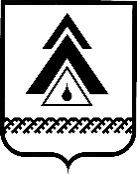 администрация Нижневартовского районаХанты-Мансийского автономного округа – ЮгрыПОСТАНОВЛЕНИЕОб утверждении состава Общественного совета Нижневартовского районаВ соответствии с Федеральными законами от 06.10.2003 № 131-ФЗ               «Об общих принципах организации местного самоуправления в Российской Федерации», от 21.07.2014 № 212-ФЗ «Об основах общественного контроля                 в Российской Федерации», пунктом 3.5 постановления администрации района от 08.07.2015 № 1177 «Об Общественном совете Нижневартовского района»:1. Утвердить состав Общественного совета Нижневартовского района согласно приложению.2. Признать утратившими силу постановления администрации района:от 27.07.2015 № 1309 «Об утверждении состава Общественного совета Нижневартовского района»;от 16.03.2016 № 707 «О внесении изменений в приложение                                 к постановлению администрации района от 27.07.2015 № 1309                                 «Об утверждении состава Общественного совета Нижневартовского района»;от 06.02.2017 № 156 «О внесении изменения в приложение                                   к постановлению администрации района от 27.07.2015 № 1309 «Об утверждении состава Общественного совета Нижневартовского района».3. Постановление вступает в силу после его подписания и распространяет свое действие на правоотношения, возникшие с 01.07.2018.4. Контроль за выполнением постановления возложить на заместителя начальника управления организации деятельности администрации района            Н.А. Удовенко.Глава района						                             Б.А. СаломатинПриложение к постановлению администрации районаот 21.09.2018 № 2092СоставОбщественного совета Нижневартовского районаот 21.09.2018г. Нижневартовск№ 2092          БолотовЮрий Владимирович(отец Георгий, иерей)– настоятель местной религиозной организации «Православный Приход храма в честь святителя Николая, архиепископа Мир Ликийских, чудотворца» пгт. Излучинск (по согласованию)Боровкова Олеся Геннадьевна–член Нижневартовского районного отделения общественной организации «Спасение Югры» Ханты-Мансийского автономного округа – Югры, директор муниципального казенного учреждения «Этнографический парк-музей              с. Варьёган» (по согласованию)Гикст Сергей Христьянович‒член местной общественной некоммерческой организация инвалидов Нижневартовского района «Дорога в жизнь», тренер-преподаватель по адаптивной физической культуре муниципального автономного образовательного учреждения дополнительного образования «Специализированная детско-юношеская спортивная школа олимпийского резерва Нижневартовского района» (по согласованию)ГрибецкаяАнтонина Дмитриевна–член общественной районной профсоюзной организации работников народного образования и науки Нижневартовского района, директор муниципального бюджетного общеобразовательного учреждения «Излучинская общеобразовательная средняя школа № 2 с углубленным изучением отдельных предметов» (по согласованию)ДедюхинаНадежда Владимировна– председатель общественной организации «Центр семейной культуры» Нижневартовского района (по согласованию)Дубенчук Елена Юрьевна‒член Общественной палаты Ханты-Мансийского автономного округа – Югры              от Нижневартовского района, председатель местной общественной некоммерческой организация инвалидов Нижневартовского района «Дорога в жизнь» (по согласованию)ЗалиловаРина Сарваровна– председатель местной татаро-башкирской общественной организации «Курай» (флейта) Нижневартовского района, библиотекарь муниципального автономного учреждения «Межпоселенческая библиотека» Нижневартовского района (по согласованию)ЗахаровАлександр Александрович–член общественной организации Нижневартовского района «Ассоциация развития поддержки малого и среднего бизнеса», индивидуальный предприниматель (по согласованию)ИвачеваЛина Александровна–член общественной районной профсоюзной организации работников народного образования и науки Нижневартовского района, заместитель директора муниципального бюджетного общеобразовательного учреждения «Покурская общеобразовательная средняя школа» (по согласованию)КазамкинЮрий Петрович– член общины коренных малочисленных народов Севера «Туесок», оператор канализационно-очистных сооружений Цеха жилищно-коммунального хозяйства п. Агана (по согласованию)Кауртаев Анатолий Прокопьевич– председатель Нижневартовского районного отделения общественной организации «Спасение Югры» Ханты-Мансийского автономного округа – Югры, Почетный гражданин района (по согласованию)КовальковаВалентина Михайловна– председатель местной общественной организации ветеранов войны и труда, инвалидов и пенсионеров Нижневартовского района (по согласованию)КокшароваНина Григорьевна–руководитель Ватинского отделения местной общественной организации ветеранов войны               и труда, инвалидов и пенсионеров Нижневартовского района, бухгалтер Цеха жилищно-коммунального хозяйства д. Ваты муниципального унитарного предприятия «Сельское жилищно-коммунальное хозяйство» (по согласованию)ЛипняговаТатьяна Валерьевна– член первичной профсоюзной организации бюджетного учреждения Ханты-Мансийского автономного округа ‒ Югры «Нижневартовская районная больница» Нижневартовской территориальной организации Профсоюза работников здравоохранения Российской Федерации, старшая медицинская сестра педиатрического отделения бюджетного учреждения Ханты-Мансийского автономного округа – Югры «Нижневартовская районная больница» (по согласованию)Майданов Андрей Фирсович‒член общественной организации Нижневартовского района «Ассоциация развития и поддержки малого и среднего бизнеса», генеральный директор общества с ограниченной ответственностью «Сервисная Компания «АГАН» (по согласованию)МарченкоЮрий Николаевич– председатель Правления Нижневартовского районного отделения Ханты-Мансийского      окружного отделения Всероссийской общественной организации ветеранов «Боевое братство», преподаватель основ безопасности жизнедеятельности муниципального бюджетного общеобразовательного учреждения «Излучинская общеобразовательная средняя школа № 2 с углубленным изучением отдельных предметов» (по согласованию)Прокопович Люция Нуфусовна‒член общественной районной профсоюзной организации работников народного образования и науки Нижневартовского района, заместитель директора муниципального бюджетного общеобразовательного учреждения «Излучинская общеобразовательная средняя школа № 1 с углубленным изучением отдельных предметов» (по согласованию)СафаровРуслан Раильевич– член Нижневартовского районного отделения Ханты-Мансийского окружного отделения Всероссийской общественной организации ветеранов «Боевое братство», машинист энергоблока по турбинам закрытого акционерного общества «Нижневартовская ГРЭС» (по согласованию)Сергин Риф Аширафович−президент общественной организации Нижневартовского района «Ассоциация развития и поддержки малого и среднего бизнеса», Почетный гражданин Нижневартовского района (по согласованию)Сигильетова Зинаида Ивановна–член Ларьякского отделения местной общественной организации ветеранов войны и труда, инвалидов и пенсионеров Нижневартовского района, ведущий специалист муниципального автономного учреждения Нижневартовского района «Многофункциональный центр предоставления государственных и муниципальных услуг», Почетный гражданин Нижневартовского района (по согласованию)СухановаЮлия Анатольевна– член общественной организации Нижневартовского района «Ассоциация развития поддержки малого и среднего бизнеса», индивидуальный предприниматель, заведующий функциональным отделом муниципального бюджетного учреждения «Телевидение Нижневартовского района» (по согласованию)Усманов Радик Гамилевич– Имам-хатыб местной мусульманской религиозной организации пгт. Излучинска (по согласованию)Ханенко Сергей Ярославович– член Нижневартовского районного отделения Ханты-Мансийского окружного отделения Всероссийской общественной организации ветеранов «Боевое братство», индивидуальный предприниматель, учредитель общественного учреждения «Добровольная пожарная дружина городского поселения Новоаганск» (по согласованию)ЧуринВладимир Геннадьевич– член Нижневартовского районного отделения Ханты-Мансийского окружного отделения Всероссийской общественной организации   ветеранов «Боевое братство», оператор открытого акционерного общества «Славнефть-Мегионнефтегаз» (по согласованию)КолосковаТатьяна Николаевна– председатель общественной районной профсоюзной организации работников народного образования и науки Нижневартовского района, воспитатель муниципального бюджетного дошкольного образовательного учреждения Излучинский детский сад комбинированного вида «Сказка» (по согласованию)Шинкевич Аксана Викторовна– член местной общественной некоммерческой организация инвалидов Нижневартовского района «Дорога в жизнь», учитель химии муниципального бюджетного образовательного учреждения «Излучинская общеобразовательная средняя школа с углубленным изучением отдельных предметов № 1» (по согласованию).